CERTIFICATEconfirming participation in IX INTERNATIONAL MUSIC COMPETITIONBelgrade, Serbia 2018The competition is organized and held by the Association of pedagogues musical institutions of Serbia and production centre MIR production, with the support of public institutions of culture and communication.Competition is conducted for the Elementary Music School, High Music School and University students. (тeacher fills up)In the category ACCORDION/BAYAN performed 80 competitors. There were 8 different countries (Russia, Poland, Ukraine, Latvia, Belarus, Serbia, Croatia, Norway) present in the competition for ACCORDION/BAYAN.Competitors in the ACCORDION / BAYAN category were evaluated by an international jury from 5 countries (Finland, Poland, Serbia, Russia, Vietnam):1. Petri Makkonen 	   Kuopio, Finland 	Kuopio Concervatoire2. Andrzej Smolik 	   Sanok, Poland 	The State School of Music in Sanok3. Gvozden Erakovic 	   Smederevo, Serbia 	Music High School “Kosta Manojlovic”4. Vladimir Grachev 	   Saratov, Russia 	Saratov Sobinov State Academy5. Nguyen Tai Hung 	   Hanoi, Vietnam 	Vietnam National Academy of MusicCompetition takes place on 34 nominations (all classical and national instruments- solo, dues, ensembles, orchestras and choirs). In the contest in 2018, was attended by 800 online applications, 34 countries, which is 1179 contestants and 170 cities from 260 schools!The jury was attended by 78 musicians from 23 countries many of whom are eminent  teachers,  musicians  and  artists  who  teach  at prestigious music institutions are soloists and play in the top 10 best orchestras and opera houses.Since its inception in 2010 to 2018 in competition competed more than 8,000 participants from 44 countries, 537 cities and who played on more than 900 musical institutions. …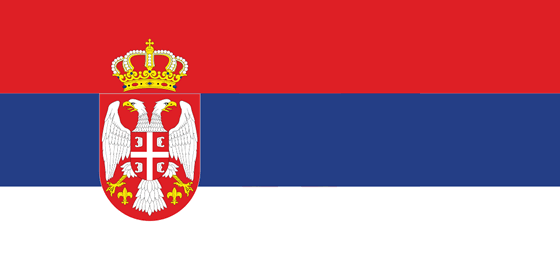 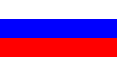 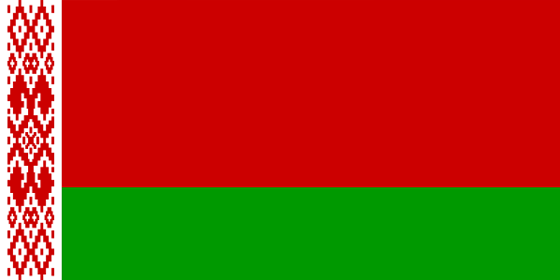 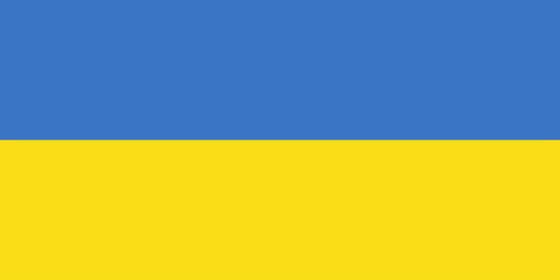 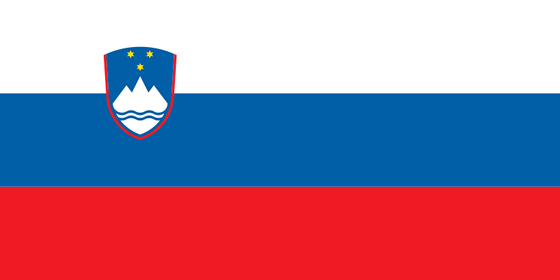 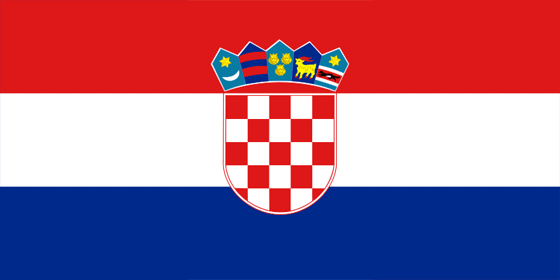 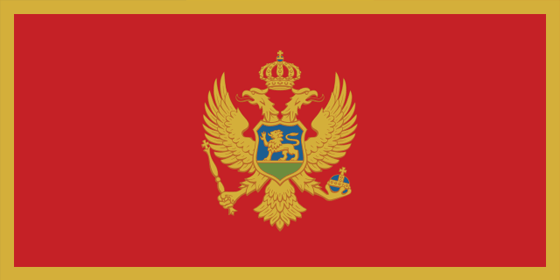 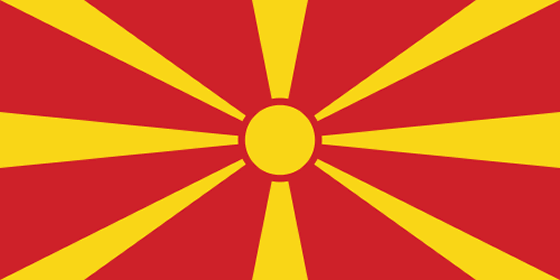 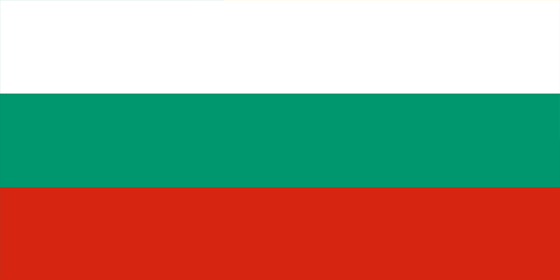 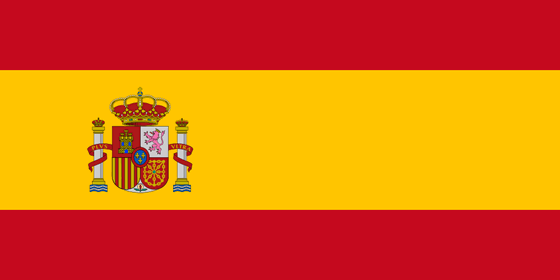 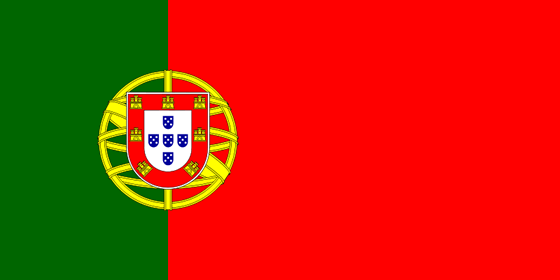 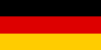 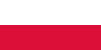 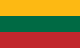 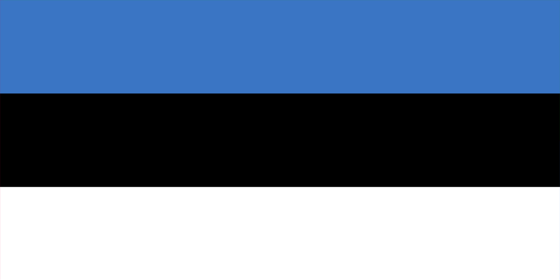 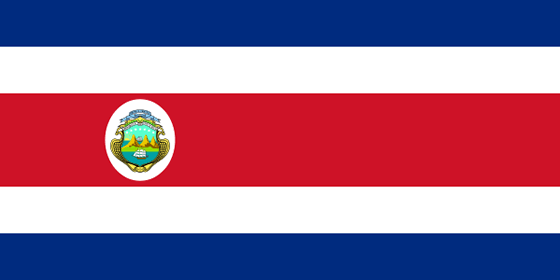 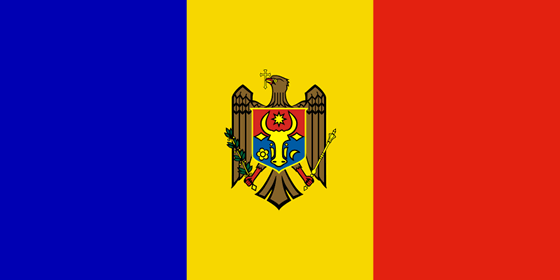 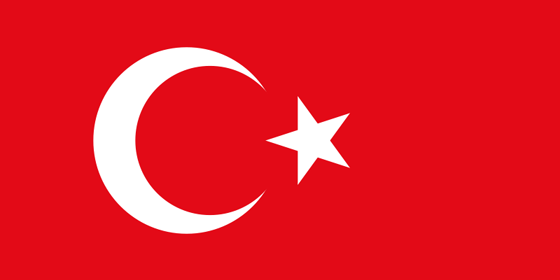 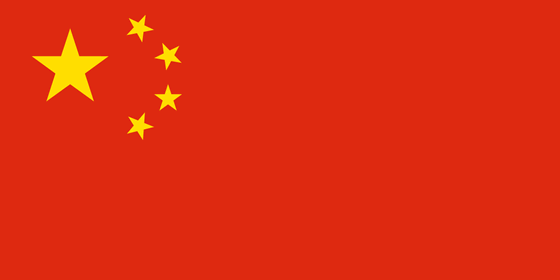 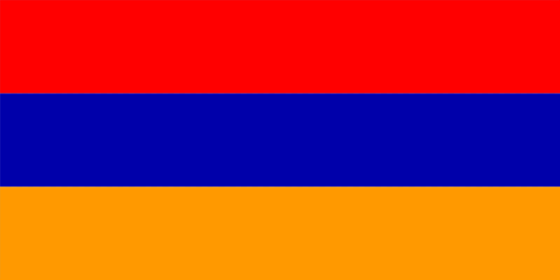 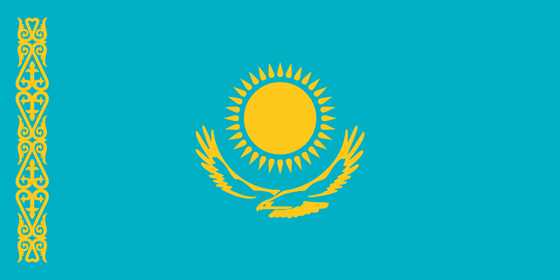 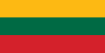 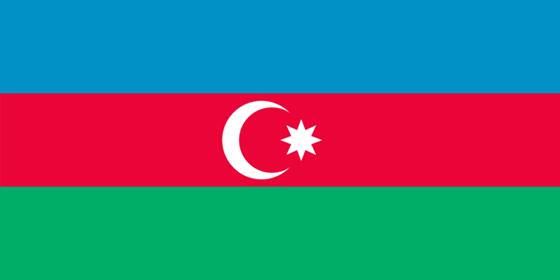 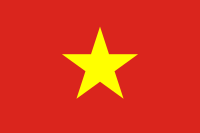 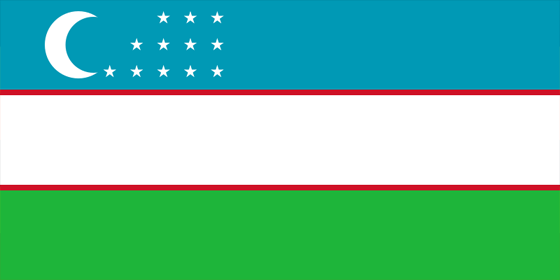 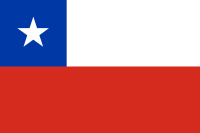 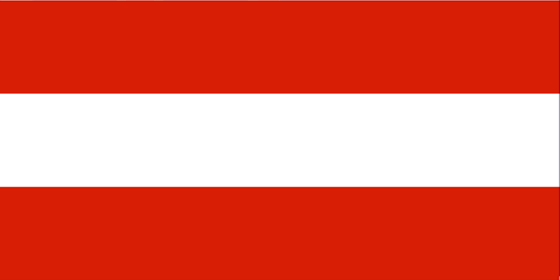 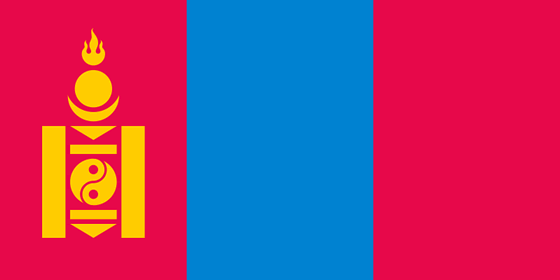 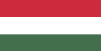 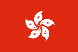 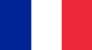 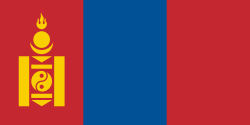 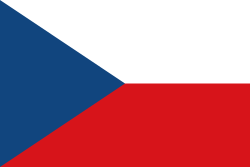 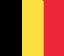 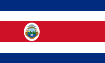 Serbia, Russia, Belorussia, Ukraine, Croatia, Slovenia, Montenegro, Macedonia, Bulgary, Spain, Slovakia, Belgium, Germany, Poland, Estonia, Costa Rica, Moldavia, Turkey, China, Armenia, Romania, Kazakhstan, Azerbaijan, Uzbekistan, Bosnia and Herzegovina, Austria, Mongolia, Norway, Italy, South Korea, Chile, Hungary, Hong kong, Vietnam, FranceThis certificate is for (тeacher fills up)and confirms the participation inIX International Music Competition 
Belgrade, Serbia 2018Details related to INTERNATIONAL MUSIC COMPETITION – Belgrade, Serbia (competitive video recording, results of the jury) can be viewed at www.musiccompetition.euSerbia, Belgrade,						President of AssociationMay 9, 2018 			                             	            Milomir DojcinovicCompetitorTeacherDiscipline,CategoryPrize, PointsMusical institutionCity,Country